SPOJENÁ ŠKOLA 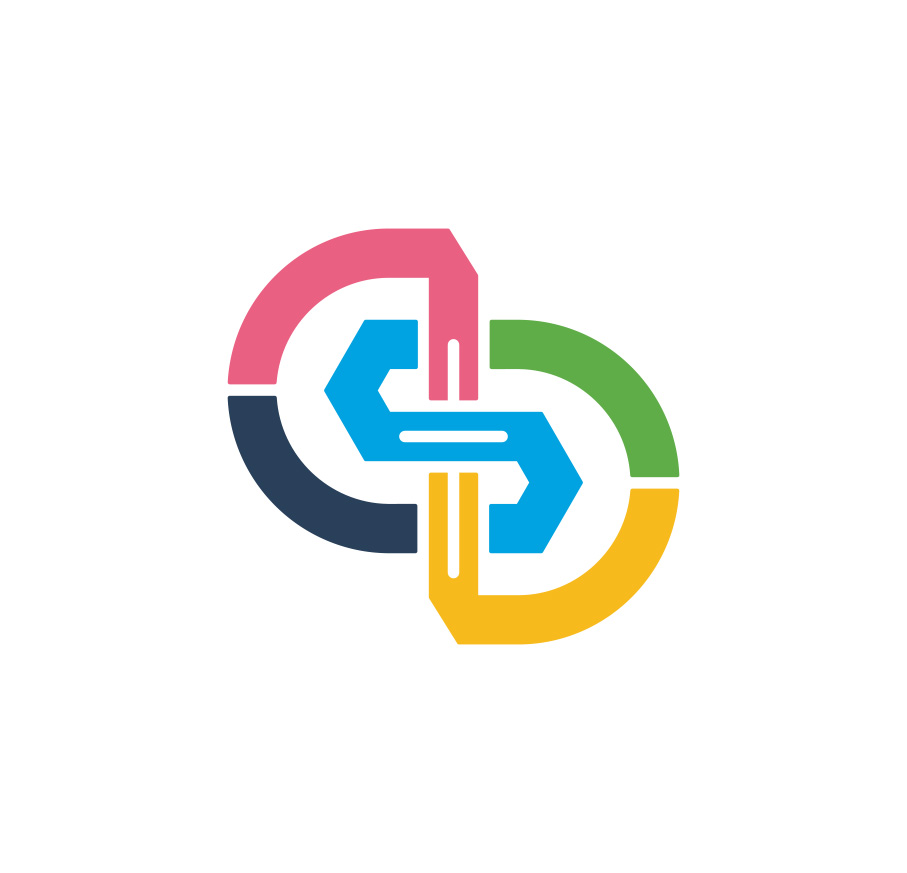 SV. KOŠICKÝCH MUČENÍKOVČORDÁKOVA 50, KOŠICESpráva o výchovno-vzdelávacej činnosti, jej výsledkoch a podmienkach za školský rok 2020/2021Košice 09/2021				RNDr. Adriana BariováObsahÚvod	51	Organizačno-personálne zabezpečenie	61.1	Identifikácia organizácie	61.2	Rada školy	61.3	Údaje o zriaďovateľovi	71.4	Údaje o počte žiakov školy	71.5	Poradné orgány školy	71.6	Počet pedagogických zamestnancov a ďalších zamestnancov	81.7	Učebné plány a študijné odbory	81.8	Školský vzdelávací program	81.9	Údaje o plnení kvalifikačného predpokladu pedagogických zamestnancov	82	Prehľad prospechu, dochádzky a správania	102.1	Materská škola	102.2	Prehľad prospechu žiakov ZŠ a gymnázia	102.3	Základná umelecká škola	102.4	Prehľad dochádzky žiakov ZŠ a gymnázia	113	Inšpekčná činnosť	124	Zapojenie  sa školy do projektov	135	Výsledky Testovania 5, Testovania 9 a umiestnenia deviatakov	145.1	Výsledky Testovania 5	145.2	Výsledky Testovania 9	145.3	Profesijný vývin žiakov 9. ročníka	146	Účasť na súťažiach	157	Maturitné skúšky	178	Aktivity školou organizované	189	Spolupráca	1910	Údaje o finančnom a hmotnom zabezpečení	2011	Vízia na ďalší školský rok	2111.1	Projekty	2111.2	Akčný plán rozvoja	2112	Podmienky a spolupráca	2412.1	Psychohygienické podmienky	2412.2	Voľnočasové aktivity	2412.3	Spolupráca školy s rodičmi	2412.4	Spolupráca školy a verejnosti	2513	Záver	2613.1	Vyjadrenie Rady školy	2613.2	Schválenie zriaďovateľom školy	26ÚvodSpojená škola sv. Košických mučeníkov je katolíckou školou formujúcou deti a mládež rešpektujúc princípy katolíckej vierouky. Spojená škola sv. Košických mučeníkov má niekoľko organizačných zložiek:Materská školaZákladná školaGymnáziumZákladná umelecká školaŠkolský klub detíCentrum voľného časuŠkolská jedáleňKvalita školy je dôležitým parametrom. Platí to aj o pedagogických pracovníkoch. Mať kvalitný, fundovaný, kreatívny pedagogický kolektív je devízou, ktorá je pozitívnym marketingovým ťahom a reklamou v regióne. Spojená škola disponuje kvalitnými pedagógmi.Na základe svojho poslania má katolícka škola:svedomito pestovať intelektuálne, tvorivé a estetické schopnosti človekapozorne rozvíjať úsudok, vôľu a cityprebúdzať zmysel pre pravé hodnotypodporovať správne postoje a rozumné správanieuvádzať do kultúrneho dedičstva vytvoreného predchádzajúcimi generáciamipripravovať na budúce povolaniepodporovať priateľské vzťahy s inými, ktorí majú rozličné schopnosti a predpokladyviesť k vzájomnému chápaniu rozličných názorovOrganizačno-personálne zabezpečenieSpráva je vypracovaná v súlade s Vyhláškou 435/2020 Z. z. o štruktúre a obsahu správ o výchovno-vzdelávacej činnosti, jej výsledkoch a podmienkach škôl a školských zariadení.Identifikácia organizácieNázov organizácie: 		Spojená škola sv. Košických mučeníkovOrganizačné zložky: 		Materská škola sv. Košických mučeníkov				Základná škola sv. Košických mučeníkov				Gymnázium sv. Košických mučeníkov				ZUŠ sv. Košických mučeníkov				Školský klub detíCentrum voľného časuŠkolská jedáleňAdresa organizácie:		Čordákova 50, KošiceTelefónne číslo:		055/787 34 21Webové sídlo:			www.gkmke.skAdresa elektronickej pošty:	office@gkmke.skVedúci pedagogickí zamestnanci a ich funkcieRada školyRada školy pri Spojenej škole sv. Košických mučeníkov má 11 členov. Rada sa stretáva na pravidelných zasadnutiach podľa plánu a vedie zápisnice zo zasadnutí.Rada školy sa stretáva na pravidelných zasadnutiach prezenčne alebo online, kde sa vyjadruje ku zásadným otázkam, ktoré vyplývajú zo štatútu rady školy a k záležitostiam, ktoré je nevyhnutné schváliť.Údaje o zriaďovateľoviNázov zriaďovateľa: 		Košická arcidiecézaSídlo: 				Hlavná 28, KošiceTelefónne číslo:		055/6828120Adresa elektronickej pošty:	scholabu@abuke.skÚdaje o počte žiakov školyZdroj: Eduzber 2020Poradné orgány školyPoradné orgány školy sú nevyhnutnou zložkou fungovania školy. Zasadnutia poradných orgánov sa konajú pravidelne (prezenčne alebo online v závislosti od formy vzdelávania), z každého zasadnutia je vypracovaná zápisnica. Súčasne prebiehajú pravidelné zasadnutia vedúcich poradných orgánov s riaditeľkou školy. Počet pedagogických zamestnancov a ďalších zamestnancovSpojená škola sv. Košických mučeníkov je dynamickou inštitúciou. Nasledujúca tabuľka udáva prehľad počtu zamestnancov Spojenej školy podľa zložiek a pozícií:Zdroj: Personálne oddelenie Spojenej školy; stav ku 30.06.2021Učebné plány a študijné odboryCharakteristika učebných plánov, študijných odborov:Školský vzdelávací programŠkolský vzdelávací program je základným dokumentom školy. Obsahuje povinné súčasti v súlade s legislatívnym rámcom. Spojená škola má vypracované školské vzdelávacie programy, ktoré sú v súlade so Štátnym vzdelávacím programom rešpektujúc princípy a zásady katolíckej výchovy.ŠkVP pre materské školy (ISCED 0)ŠkVP pre 1. stupeň základných škôl (ISCED 1)ŠkVP pre 2. stupeň základných škol (ISCED 2)Školský výchovný program v školskom klube detíŠkVP pre gymnáziá (ISCED 3A)Školský výchovný program v centre voľného časuŠkVP pre Základnú umeleckú školuÚdaje o plnení kvalifikačného predpokladu pedagogických zamestnancovKvalifikovanosť pedagogických zamestnancov v materskej škole: 100 %Kvalifikovanosť pedagogických zamestnancov na základnej škole: 100 %Kvalifikovanosť pedagogických zamestnancov na gymnáziu: 100 %Kvalifikovanosť pedagogických zamestnancov na základnej umeleckej škole: 93,7 %Analýza podľa kariérového stupňaAnalýza kariérovej pozícieDruhy kontinuálneho vzdelávaniaPrehľad prospechu, dochádzky a správaniaMaterská školaV materskej škole sú v prevádzke štyri oddelenia. Kapacitne poskytuje materská škola 92 miest pre deti do plnenia povinnej školskej dochádzky. Kvalifikovaní učitelia rešpektujú potreby detí a pracujú v súlade so Štátnym a školským vzdelávacím programom. Tento školský rok získalo osvedčenie o absolvovaní predprimárneho vzdelávania 34 žiakov (1 dieťa bolo predčasne zaškolené), ktoré im slávnostne odovzdala riaditeľka školy na záverečnom stretnutí detí a ich rodičov v júni 2021 v súlade s aktuálnymi platnými hygienickými opatreniami.Prehľad prospechu žiakov ZŠ a gymnáziaGraf 1 predstavuje prehľad prospechu podľa predmetov a tried v školskom roku 2020/2021Zdroj: aSc agenda školy, gkm.edupage.orgZákladná umelecká školaZákladnú umeleckú školu v  školskom roku 2020/2021 navštevovalo 248 žiakov. Dostáva sa do povedomia odbornej, hudobnej a laickej verejnosti. ZUŠ má vyčlenený trakt na dvoch podlažiach, v ktorom sú nové plastové okná, čo eliminuje vplyv poveternostných podmienok na vnútornú teplotu hlavne v období zimného polroka. Rozvíja sa elokované pracovisko ZUŠ v Krásnej nad Hornádom.Analýza personálneho stavu pedagógovSWOT analýza Základnej umeleckej školyZdroj: Spracované podľa správy zástupca ZUŠPodujatia organizované ZUŠ sv. Košických mučeníkovPrehľad dochádzky žiakov ZŠ a gymnáziaNasledujúci graf podáva celkový počet vymeškaných hodín.Graf 2: Priemerný počet vymeškaných hodín na žiaka v školskom roku podľa tried na ZŠ a G na žiaka	Zdroj: aSc agendaV spolupráci s rodičmi je potrebné znižovať absenciu žiakov na vyučovaní, s ktorou súvisia aj zhoršené študijné výsledky. Inšpekčná činnosťV školskom roku 2020/2021 nebola vykonaná inšpekčná činnosť Štátnou školskou inšpekciou v škole či školskom zariadení.Zapojenie  sa školy do projektovSpojená škola sv. Košických mučeníkov sa veľmi aktívne zapája do rôznych projektov. Prinášame prehľad najvýznamnejších projektov podľa zložiek školy.Výsledky Testovania 5, Testovania 9 a umiestnenia deviatakovVýsledky Testovania 5Testovanie 5 sa v školskom roku 2020/2021 neuskutočnilo.Výsledky Testovania 9Testovanie 9 sa v školskom roku 2020/2021 neuskutočnilo.Profesijný vývin žiakov 9. ročníka a vybrané ukazovateleŠkolskou psychologičkou bola Mgr. Lýdia Begerová a špeciálnou pedagogičkou PhDr. Marta Taráseková z CPPPaP, Zuzkin Park, Košice. Účasť na súťažiach			Škola sa zapája do rôznych súťaží organizovaných MŠVVaŠ SR a iných inštitúcií. Výsledky sú zhrnuté v tabuľke. Viac aktualít a výsledkov súťaží je na webových stránkach školy.GymnáziumCeloslovenská súťaž – pod vedením PaedDr. Heleny Čižmárovej – hodnotili sa spolu školské roky 2019/2020 a 2020/2021redakcia časopisu Quo vadis	2. miesto v absolútnom poradí v súťaži Štúrovo peroredakcia časopisu Quo vadis	2. miesto Cena Nadácie Slovenskej sporiteľne v súťaži Štúrovo peroCeloslovenská súťaž – pod vedením RNDr. Milana Košča, PhD.Juraj Šoltis (I. Ag)	Úspešný riešiteľ v súťaži Geografická olympiádaCeloslovenská súťaž – pod vedením PaedDr. Heleny ČižmárovejLucia Líšková (III. Ag)	Čestné uznanie v súťaži „Prečo mám rád slovenčinu, prečo mám rád Slovensko“ – vlastná literárna tvorbaMatej Kočík (III. Ag)	Čestné uznanie v súťaži „Prečo mám rád slovenčinu, prečo mám rád Slovensko“ – vlastná literárna tvorbaDávid Kráľ (III. Ag)	Čestné uznanie v súťaži „Prečo mám rád slovenčinu, prečo mám rád Slovensko“ – vlastná literárna tvorbaCeloslovenská súťaž – pod vedením PaedDr. Heleny ČižmárovejKiara Koščová (II. Ag)	2. miesto v súťaži Otec nablízku – vlastná literárna tvorbaMatej Kočík (III. Ag)	3. miesto v súťaži Otec nablízku – vlastná literárna tvorbaLucia Líšková (III. Ag)	Čestné uznanie v súťaži Otec nablízku – vlastná literárna tvorbaJerguš Handzok (I. Ag)	Čestné uznanie v súťaži Otec nablízku – vlastná literárna tvorbaRegionálna súťaž – pod vedením PaedDr. Heleny ČižmárovejTomáš Kočiš (I. Ag)	3. miesto v súťaži Hviezdoslavov Kubín – umelecký prednes prózyKrajská súťaž – pod vedením RNDr. Márie VavrovejKristína Nigutová (I. Ag)	Úspešná riešiteľka v súťaži Chemická olympiádaKrajská súťaž – pod vedením Mgr. Marcely MartončíkovejJán Regenda (III. Ag)	Úspešný riešiteľ Olympiády ľudských právMedzinárodná súťaž – pod vedením Mgr. Marcely MartončíkovejJán Regenda, Alexandra Voláková, Gabriel Szalona, Slávka Vandrová, Matúš Stahovec(III. Ag)	3. miesto v súťaži JA Citi International Innovation Camp Celoslovenská súťaž – pod vedením RNDr. Márie VavrovejJán Tóth (IV. Ag)	1. miesto v súťaži 3D tlačCeloslovenská súťaž – pod vedením PaedDr. Heleny ČižmárovejKristína Radáčiová (IV. Ag)	2. miesto v súťaži MEDart (kategória Fotografia) – mediálna tvorba stredoškolákovLucia Líšková (III. Ag)	3. miesto v súťaži MEDart (kategória Tlač) – mediálna tvorba stredoškolákovKrajská súťaž – pod vedením RNDr. Milana Košča, PhD.Juraj Šoltis (I. Ag)	2. miesto v Geografickej olympiáde a postup do celoslovenského kolaSlávka Vandrová (III. Ag)	3. miesto v Geografickej olympiádeOkresná súťaž – pod vedením Mgr. Jany HušekovejSlávka Vandrová (III. Ag)	2. miesto v Olympiáde v nemeckom jazykuPodrobnejšie výsledky sú na webovom sidle školy.Základná školaCeloslovenská súťaž – Prečo mám rád slovenčinu, prečo mám rád Slovensko (Tomáš Talárovič – osobitná cena poroty, Sára Bariová – čestné uznanie)Hviezdoslavov Kubín – Jakub Kardoš – 2. miesto, Tomáš Talárovič – 3. Miesto.Okresné kolo – Biblická olympiáda – 2. miesto (Tomáš Talárovič, Mikuláš Slezák, Agnesa Saitz)Okresné kolo – Matematická olympiáda – 1. miesto (Letícia Kadárová, Tomáš Talárovič), 3. miesto – Marta Anna WoloszynováOkresné kolo biologickej olympiády – 1. miesto – Eliška MiliczkáOkresné kolo olympiády z fyziky – 1. miesto – Tomáš TalárovičCeloslovenská súťaž Osmijanková literárna záhrada – víťazné kolektívy pod vedením PaedDr. Lenky Korfantovej, Mgr. Martiny Rímskej, PhD., Mgr. Martiny Barcziovej.Podrobnejšie výsledky sú na webovom sídle školy.Maturitné skúškyGymnázium sv. Košických mučeníkov dosahuje výrazne dobré úspechy v maturitných skúškach i v uplatnení absolventov. Maturitná skúška sa v školskom roku 2020/2021 konala administratívne. Všetci žiaci úspešne zmaturovali. Výsledky sú zverejnené v tabuľke:Zdroj: Výkaz o výsledku maturitných skúšokŽiaci sa umiestnili na univerzitách v zahraničí a na Slovensku.Aktivity školou organizovanéDĺžka trvania školského roka predstavuje disponibilný priestor na realizáciu rôznych aktivít školy. Tabuľka predstavuje prehľad najvýznamnejších aktivít organizovaných Spojenou školou:Aktivity sa realizovali v kontexte aktuálnych pandemických opatrení (prezenčnou alebo online formou).Spolupráca Aktívna spolupráca s rôznymi externými organizáciami je nevyhnutná a vytvára priestor pre zviditeľnenie sa školy. Údaje o finančnom a hmotnom zabezpečeníRodičovské rady pri gymnáziu a ZŠ, MŠVízia na ďalší školský rokProjektyProgres vo vzdelávaní pedagógov vykonaním I. a II. atestácie napreduje. Máme záujem zapojiť zložky základnej školy do projektu IT akadémia. V spolupráci s inkluzívnym tímom plánujeme realizovať podporné aktivity s cieľom zvýšenia efektivity práce so žiakmi so špeciálnymi výchovno-vzdelávacími potrebami ako aj poradenstvo pre rodičov týchto žiakov. Plánujeme sa angažovať do projektov so športovou problematikou a s aspektom zdravého životného štýlu. V nasledujúcom školskom roku pokračuje schéma optimalizácie štruktúry školy a nákup vzdelávacej i informačnej techniky. Akčný plán rozvojaAkčný plánPodmienky a spoluprácaV súlade s vyhláškou 9/2006 Z.z. § 2 ods. 2, písmená a) – d)Psychohygienické podmienkyPsychohygienické podmienky sú vyhovujúce v súlade so zákonom č.245/2008 Z.z. Denný režim je delený na pracovnú a oddychovú časť. Čas a dĺžky prestávok sú v súlade s predpismi stanovenými pre psychohygienické zásady.Voľnočasové aktivityVoľnočasové aktivity pre žiakov sú poskytované v rámci Centra voľného času, ktoré funguje pri Spojenej škole sv. Košických mučeníkov. Ponuka záujmových útvarov reflektuje potrebu žiakov školy. Záujmové útvary vedú kvalifikovaní pedagógovia školy. Centrum voľného času sa riadi Školským vzdelávacím programom pre CVČ a rovnako platným školským poriadkom pre žiakov. Záujmové činnosti prebiehajú spravidla v popoludňajších hodinách podľa platného harmonogramu. Spolupráca školy s rodičmiSpojená škola aktívne spolupracuje s rodičmi žiakov. Pravidelne každý štvrťrok organizujeme rodičovské spoločenstvá a konzultácie.Pre rodičov organizujeme pravidelné informačné dni. Spolupráca školy a verejnostiPrehľad aktivít organizovaných v spolupráci s verejnosťouVianočné trhyVianočná akadémiaSpolupráca pri revitalizácii školského areálu so susednou školouVydávanie školských časopisov: Quo vadis, Čordáčik, JabĺčkoPles rodičov, farnosti a sympatizantov školyNávštevy klubov dôchodcovDni starých rodičovDeň matiekZáverVypracoval: Milan KoščoV Košiciach 22.09.2021Správa bola prerokovaná na pedagogickej rade dňa 30.09.2021 Vyjadrenie Rady školyRada školy pri Spojenej škole sv. Košických mučeníkov na svojom riadnom zasadnutí dňa 30.09.2021 prerokovala a schválila Správu o výchovno-vzdelávacej činnosti, jej výsledkoch a podmienkach za školský rok 2020/2021.Za radu školy: Mgr. Ján Kocúrko, kaplánSchválenie zriaďovateľom školySpráva schválená zriaďovateľom školy. pozíciaPersonálne obsadenieRiaditeľka školyRNDr. Adriana BariováDuchovný správca školyMgr. Ján KocúrkoZástupca pre gymnáziumRNDr. Milan Koščo, PhD.Zástupca pre základnú školuMgr. Renáta HalčišákováZástupca pre materskú školuPaedDr. Monika GočíkováZástupca pre základnú umeleckú školuMgr. art. Igor DohovičVedúci inkluzívneho tímu/špec. pedagógMgr. Monika JankováEkonómka školyIng. Martina ŠčerbákováVedúca školskej jedálneMária MatejováVedúci centra voľného časuRNDr. Milan Koščo, PhD.pozíciameno a priezvisko člena Rady školypredsedaJán Kocúrkozástupcovia pedagogických pracovníkovMilan HovanecŠarlota Škorvánkovázástupcovia ostatných zamestnancovMartina Ščerbákovázástupcovia rodičovPaulína FigurováDenisa ŇaršanskáErich Korfantzástupca študentovMatej Kočíkzástupcovia zriaďovateľaPeter SykoraNikola MatvijováJana Kavaschováp.č.zložka Spojenej školypočet žiakov1.Materská škola922.Základná škola3203.Gymnázium 674.Základná umelecká škola2485.Centrum voľného času330zložkanázov MZ a PKVedúciZŠMetodické združenie ročníkov 1.-2.PaedDr. L. KorfantováZŠMetodické združenie ročníkov 3.-4.Mgr. J. RohaľováZŠ a GPK predmetov matematika a informatikaMgr. K. HopkováZŠ a GPK SJLMgr. M. MolnárováZŠPK výchovných predmetovMgr. L. HromadováZŠPK spoločenskovedných predmetovMgr. Z. HugáňováZŠ a GPK cudzích jazykovMgr. K. DeiasZŠ a GPK predmetov fyzika, chémia, biológia geografiaMgr. Z. Krajňákováp.č.zložka Spojenej školypočet zamestnancov1.Materská škola82.Základná škola373.Gymnázium 144.Základná umelecká škola175.Centrum voľného času17 (interní zamestnanci Spoj. školy v iných zložkách)6.Ostatní zamestnanci16ZŠ s MŠgymnáziumZUŠUčebný plánŠtudijný odborOdborzákladná škola79 02 J gymnáziumhudobný; výtvarnýKariérový stupeňzačínajúcisamostatnís 1. atestácious 2. atestáciouPedagogický zamestnanec34099PočetTriedni učitelia20Výchovní poradcovia2Kariérový poradca1Uvádzajúci učitelia2Vedúci predmetových komisií a metodických združení8Koordinátor informatizácie1Koordinátor maturitných skúšok1Koordinátor výchovy k manželstvu a rodičovstvu1Koordinátor environmentálnej výchovy1Koordinátor výchovy k ľudským právam1Koordinátor prevencie soc. patol. javov1Riaditeľ školy1Zástupca riaditeľa4vzdelávaniePočet študujúcichPočet absolventovtermínAdaptačné33Špecializačné 10Funkčné11Aktualizačné 4141Prípravné atestačné00Inovačné21Funkčné inovačné00Špecializačné inovačné00odborhudobnývýtvarnýpočet žiakov16484počet pedagógov1793,7 %Silné stránkySlabé stránkyStarostlivosť o talenty, rozvoj nadaniaIndividuálny prístupDostupnosť školy pre žiakov z KVP aj zo Spojenej školy sv. Košických mučeníkovEliminácia časovej straty pre rodičovKvalifikovaný pedagogický zborSpolupráca s Občianskym združením pri ZUŠPriestory (nutnosť rozšírenia priestorov predovšetkým o gitarové triedy)Materiálne vybavenie (potreba klavír, klavírne stoličky, audio vybavenie, violončelo, stojany, notová literatúra, linkovaná tabuľa, uzamykateľné skrinky, grafický lis)PríležitostiOhrozeniaPokračovať v umeleckej príprave na vyššom stupni umeleckej školyPotenciál zriadenia ZUŠ aj pre starších žiakovKonkurencia škôlAktivity Triedne koncertyAbsolventské koncertyKooperácia s galériami v meste Košicep.č.Názov projektuZúčastnená zložka školy1.„Pomôž mi a ja Ti ukážem svoju jedinečnosť“ – projekt v rámci národnej výzvy V základnej škole úspešnejšíZŠ2.Pomáhajúce profesie v edukácií IIZŠ s MŠ3.Erasmus+ Vzdelávanie potrebuje komplexné riešeniaGymnázium a ZŠ, MŠ, ZUŠ4.IT akadémia, národný projektGymnázium a ZŠ5.Zelená školaZŠ a Gymnázium6.DofE (Duke of Edinburgh Award)Gymnázium a ZŠ7.Tehlička pre Misie (projekt Savio)Gymnázium a ZŠ8.Spolupráca s IT firmamiGymnázium 9.Pracuj v školskej kuchyniUPSVaRtyp školyabsolútny počet žiakovrelatívny počet (v %)Gymnázia743,75SPŠ16,25Konzervatórium00Hotelová/obchodná akadémia16,25Stredná odborná škola318,75Stredná pedagogická škola212,5Stredná zdravotnícka škola16,25SOU16,25Osemročné gymnázia212,5Bilingválne gymnázia (po 8 roč.)318,75ZnámkyZnámkyZnámkyZnámkyZnámkyZnámkyZnámkyZnámkyZnámkyPriemer predmetuPriemer predmetuSpolu12334455Predmet Predmet 2021222323242425252626Povinné predmetyPovinné predmetyPovinné predmetyPovinné predmetyPovinné predmetyPovinné predmetyPovinné predmetyPovinné predmetyPovinné predmetyPovinné predmetyPovinné predmetyPovinné predmetyPovinné predmetySlovenský jazyk5980224422003,00Anglický jazyk6080444400002,50Základy športovej prípravy6111000000001,00Matematika6210001100003,00Informatika6332110000001,33Chémia6411000000001,00Biológia6521000011002,50Geografia6620111100002,50Občianska náuka6741221100002,00Dejiny umenia6822000000001,0080Spolu a priemer školy3281010111133001,98Predmety dobrovoľnej maturitnej skúškyPredmety dobrovoľnej maturitnej skúškyPredmety dobrovoľnej maturitnej skúškyPredmety dobrovoľnej maturitnej skúškyPredmety dobrovoľnej maturitnej skúškyPredmety dobrovoľnej maturitnej skúškyPredmety dobrovoľnej maturitnej skúškyPredmety dobrovoľnej maturitnej skúškyPredmety dobrovoľnej maturitnej skúškyPredmety dobrovoľnej maturitnej skúškyPredmety dobrovoľnej maturitnej skúškyPredmety dobrovoľnej maturitnej skúškyPredmety dobrovoľnej maturitnej skúšky81Spolup.č.názov akcie1.sv. omše pre žiakov, učiteľov a zamestnancov školy vo štvrtky a v piatky2.adventné, vianočné, veľkonočné a iné príležitostné posedenia, akadémie a besedy ... besedy významných osobností3.účasť v predmetových olympiádach4.návšteva divadelných predstavení v dopoludňajších i večerných hodinách5.stužkové slávnosti, imatrikulácie študentov podľa pandemickej situácie6.spevácky zbor, krúžky, tvorivé dielne,7.školský časopis „Quo vadis“, „Čordáčik“, „Jabĺčko“8.Podujatia pre seniorov, starých rodičov, matky a otcov, rodiny9.školy v prírode, lyžiarsky výcvik, plavecký výcvik, kurz ochrany života a zdravia, turistický kurz10.každý žiak má možnosť pracovať v rámci triedy na projekte,11.bohatá popoludňajšia športová činnosť,12.zapojenie sa do matematických, biblických, športových, recitačných, literárnych súťaží,13.dni otvorených dverí14.pravidelné návštevy mestskej knižnice v rámci tried,15.environmentálna výchova a dopravná výchova v spolupráci s CVČ a políciou,16.protidrogová prevencia,17.dôsledná separácia odpadu.18.majáles, noc v škole19.školy v prírode, exkurzie do výrobne hostií v Prešove20.deň Zeme, deň vody, deň zdravia21.duchovné obnovy, duchovné cvičenia, duchovné aktivity22.Iné aktivity popísané na www.gkmke.sk23.Dni energií v spolupráci s SPŠ elektrotechnická24.Lyžiarsky a korčuliarsky kurz pre žiakov pre žiakov I. stupňap.č.Názov inštitúcieForma spolupráce1.Farský úrad – Košice, KVPOrganizácia spoločných akcií2.Mestská knižnica pre mládežOrganizácia besied so spisovateľmi so Slovenska i zo zahraničia, čitateľský maratón3.Univerzita P. J. Šafárika v KošiciachUniverzita M. Bela v Banskej BystricePrešovská univerzita v PrešoveAkceptovanie poslucháčov na praxiKluby učiteľov matematiky, geografieProjekt IT akadémia4.Štátne divadlo v KošiciachNávšteva divadelných predstavení5.Katolícka stredná pedagogická škola sv. Cyrila a Metoda, Južná trieda 48Spolupráca pri realizácii praxe študentov6.SZŠ sv. Alžbety, Mäsiarska 25, KESpolupráca pri realizácii praxe študentov7.Slovenský červený krížMiestny spolok Červeného krížazdroj financovaniazložkaeurúčel použitiaMŠVVaŠ SRZákladná škola - normatív633 933Mzdové a prevádzkové nákladyMŠVVaŠ SRGymnázium - normatív129 908Mzdové a prevádzkové nákladyMŠVVaŠ SRVzdelávacie poukazy12 000pomôcky, mzdy, prevádzkaMŠVVaŠ SRMimoriadne úspechy školy0dofinancovanieMŠVVaŠ SRSociálne znevýhodnené prostredie0žiacimesto KošiceZákladná umelecká škola206 735mzdové a prevádzkové náklady a zabezpečenie výchovy a vzdelávania žiakov, nákup pomôcokmesto KošiceCentrum voľného času21 505mzdové a prevádzkové náklady a zabezpečenie výchovy a vzdelávania žiakov, nákup pomôcokmesto KošiceŠkolská jedáleň44 336mzdové a prevádzkové náklady a zabezpečenie výchovy a vzdelávania žiakov, nákup pomôcokmesto KošiceŠkolský klub detí74 888mzdové a prevádzkové náklady a zabezpečenie výchovy a vzdelávania žiakov, nákup pomôcokmesto KošiceMaterská škola204 884mzdové a prevádzkové náklady a zabezpečenie výchovy a vzdelávania žiakov, nákup pomôcokKošický samosprávny krajŠkolská jedáleň9 605mzdové a prevádzkové náklady a zabezpečenie výchovy a vzdelávania žiakov, nákup pomôcokKošický samosprávny krajCentrum voľného času3 475mzdové a prevádzkové náklady a zabezpečenie výchovy a vzdelávania žiakov, nákup pomôcokKošický samosprávny krajZákladná umelecká škola6 916mzdové a prevádzkové náklady a zabezpečenie výchovy a vzdelávania žiakov, nákup pomôcokRodičovská rada (OZ) pri MŠRodičovská rada pri ZŠRodičovská rada pri gymnáziuOZ pri ZUŠPredsedaIng. Zuzana RychnavskáIng. Annamária KočišováIng. Vladimír TóthZostatok k 1.9.20204 123,67 €7 731,87 €Príjmy7 700,83 €11 407,41 €1 889,37 €4 066,44 €Výdavky7 887,60 €6 992,53 €1 056,03 €3 647,39 €Zostatok k 1.9.20211 883,73 €8 538,55 €8 565,21 € 419,05 €Výška poplatku 20215 €/dieťa/mesiac17 €/polrok/rodina25 €/polrok (ďalší súrodenec 13 €/polrok)Účet pre platbuSK58 8330 0000 0029 0089 9479SK79 0200 0000 0033 6005 1753SK24 0900 0000 0005 7500 4707SK76 0900 0000 0051 3783 3137Variabilný symbol 909808707Správa dostupnáNa vyžiadanie u predsedu RRhttps://zs.gkmke.sk/rodicia/rodicovska-rada/https://gym.gkmke.sk/rodicia/rodicovska-rada/pnázov stratégiecharakteristikavyhodnotenie1.Rozvoj osobnosti žiakajeho nadanie, rozumové a fyzické schopnosti v duchu katolíckej morálky tak, aby získal kľúčové kompetencie veriaceho človeka: komunikačné schopnosti, schopnosť tvorivo a kriticky riešiť problémy, schopnosť rozlišovať dobro od zla, pracovať s modernými informačnými technológiami.riaditeľ, zriaďovateľ2.Predchádzať negatívnym javomako sú  drogy, fajčenie, teror a násilie, kriminalita, záškoláctvo, šikanovanie, nenávisť a pod., organizovaním prednášok a besied s odborníkmi pre sociálno-patologické javy. Viesť deti v duchu porozumenia, lásky, evanjelia, znášanlivosti, rovnosti pohlavia a priateľstva medzi všetkými národmi, etnickými, národnostnými a náboženskými skupinamiRiaditeľ3.Morálny systémViesť deti a mládež k sviatostnému životu, aj osobným príkladom; byť dôsledný a prísny, spravodlivý a dôsledný; apelovať na posolstvo lásky k blížnemuriaditeľ, farár4.Zdravé, ekologicky čisté prostredievýsadbou drevín v areáli školy, udržiavaním čistoty a bezprašnosti, zapájaním sa do projektu Zdravá škola. Riešiť dostatok pohybu a pobytu na čerstvom vzduchu v rámci telesnej výchovy, mimoškolských športových aktivít a vychádzkami a športom v ŠKD. Učiť deti zdravo sa stavovať, pripravovať akcie Deň jablka, Deň mlieka, Deň vody. Zapojiť sa do Mliečnej ligy zakúpením automatu. Viesť žiakov k šetrnému zaobchádzaniu so surovinami, k zberu druhotných surovín a separovaniu odpadu, k ochrane životného prostredia.riaditeľ5.Spolupráca na misíjnom dielezapájať sa do zbierok pre misie, rozšíriť pole pôsobnosti nielen v rozvojových krajinách v spolupráci s ostatnými organizáciami, ale vštepovať deťom misijné poslanie na každom poli ich pôsobnosti.riaditeľ, farár6.Vhodné podmienky pre prácu žiakov, pedagógov a ostatných zamestnancovNákup interaktívnych tabúľ, zabezpečenie notebookov pre všetkých pedagógov je potrebné z dôvodu zavádzania inovačnej didaktiky na projektové vyučovanie, ktoré sa stáva veľmi účinnou metódou vyučovania. Poskytuje žiakom možnosti získavať kľúčové kompetencie potrebné na úspešné realizovanie sa osobnosti v budúcom trhu práce. riaditeľ7.Odborný rast pedagógov a ďalšie vzdelávanieVäčšina pedagogických zamestnancov absolvovala 1. kvalifikačnú skúšku a niektorí absolvovali kurzy výpočtovej techniky. Vzhľadom k tomu, že tento kurz nepostačuje na odborné vyučovanie s využitím informačných technológií, je potrebné doškolenie všetkých pedagógov, aby na všetkých výchovno-vzdelávacích predmetoch využívali IKT a internetriaditeľ, zástupca8.Spolupráca so školami v zahraničíSpolupráca s katolíckymi školami v zahraničí sa zabezpečí formou ponukových listov na spoluprácu a osobnou stážou učiteľov ovládajúcich jazyk vytipovanej krajiny.riaditeľ, lektor, zástupca9.Podpora talentovaných žiakovFormou individuálneho prístupu pedagóga. Podporovať rozvoj špecifických nadaní a zapájať týchto žiakov do projektovej činnosti, do riešení olympiád a iných súťaží. Zadávať úlohy dlhodobého charakteru, aby sa žiaci naučili rozvrhnúť si pracovný čas tak, aby splnili úlohu v určený čas,riaditeľ, výchovný poradca, pedagógovia 10.Venovať zvýšenú pozornosť slabším žiakom a žiakom s IVVPV radoch bežnej detskej populácie sa v dnešnej dobe vyskytuje pomerne dosť veľa detí, ktoré majú diagnostikované rôzne poruchy učenia a správania. Pre tieto deti je potrebné vytvárať podmienky formou individuálnej integrácie, čo prináša zvýšené nároky na prácu pedagógov. Práve katolícke prostredie našej školy vytvára vhodné podmienky pre takéto deti a duchovná a hodnotová orientácia našich pedagógov je príkladom pre žiakov našej školy, prijať do kolektívu aj takýchto spolužiakov.riaditeľ, výchovný poradca, pedagógovia 11.Mimoškolská záujmová činnosť v rámci Centra voľného časuVyužívame možnosť využitia Vzdelávacích poukazov. Úlohou je zvýšiť ponuku mimoškolskej činnosti, vytvárať priateľskú atmosféru a svojou prácou prispieť k reprezentácii školy.riaditeľ, výchovný poradca, pedagógovia, zástupca  12.Spolupráca s rodičmibude smerovať v spoluorganizovaní rôznych kultúrnych a spoločenských podujatí. V spolupráci s Rodičovským spoločenstvom sa očakáva finančná a materiálna pomoc, tiež osobná pomoc rodičov pri realizácii úpravy areálu školy. S pomocou rodičov sa počíta aj pri realizácii rekonštrukčných prác na školeriaditeľ, výchovný poradca, pedagógovia, farár 13.Spolupráca s farnosťouspočíva v zabezpečení duchovných obnov a cvičení pre pedagogických zamestnancov, duchovnej obnovy pre žiakov, slávenia cirkevných prikázaných sviatkov a žiackych omší na škole. Pomoc farského úradu potrebná pri riešení vlastníckych vzťahov budovy školy a pozemku.riaditeľ, farár 14.Vlastníctvo budovyPostupom času získať do vlastníctva budovu školyriaditeľ, zriaďovateľ 15.Čerpanie financií z fondov EÚPreferovať čerpanie prostriedkov z fondov realizovaním projektov a zapájanie čo najširšieho spektra pedagógov a žiakov do projektov; reagovať na aktuálne výzvyriaditeľ16.Skvalitnenie materiálnych a technických podmienok v jedálniPostupne získať prostriedky na obnovu vnútorného priestoru a zariadenia školskej jedálneriaditeľ17.Propagácia školyIntenzívne propagovať školu v blízkom okolí (na sídlisku, v meste) ale i v regióne. Prioritou bude i kvalitná mediálna kampaň.riaditeľ, farárPondelok, utorok, streda, štvrtok, piatokPondelok, utorok, streda, štvrtok, piatokPondelok, utorok, streda, štvrtok, piatokPoradie vyuč. hod. časDĺžka prestávky po vyuč. hodine0.7.10 – 7.555´1.8.00 – 8.4510´2.8.50 – 9.3520´3.9.50 – 10.3510´4.10.45 – 11.30 10´5.11.40 – 12.2530‘/5´6.12.30 – 13.15/12.55 – 13.40 Gym.30´/307.13.45 – 14.305´8.14.35 – 15.205´Záujmové útvary pre I. st. ZŠZáujmové útvary pre 2. st. ZŠZáujmové útvary pre GFutbalovýAnglický klubChovateľsko-pestovateľskýSlovenčina v kockeChemický Tanečno-pohybovýCvičenia z matematikySpoločensko-vednýKrížom krážom učivomEnvironmentálnyLiterárno-žurnalistickýTanečno-pohybovýSpevácky zborGeografické súťažeSpevácky zborChovateľsko-pestovateľskýPosilňovanieSpevácky zborMatematický pre ôsmakovPrírodovednýSpevácky zborFloorbalovýSpevácky zborProgramovanie lego robotovSpevácky zborKulináriumSpevácky zborŽurnalistickýSpevácky zborrada  rodičovpredsedaRodičovská rada pri ZŠIng. Annamária KočišováOZ pri MŠIng. Zuzana RychnavskáRodičovská rada pri gymnáziuIng. Vladimír Tóth